N  o  r  d  i  s  k  a    R  o  t  a  r  i  a  n  e  r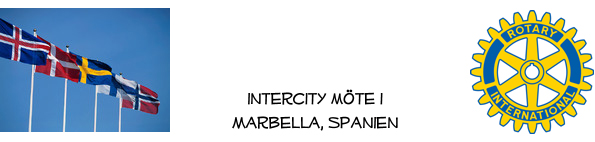 Veckobrev 222, 2023-03-03Närvarande Rotarianer; Ulf Hedendahl, Börje Bengtsson, Gustav Celsing, Lars Fröstad, Bo Griwell, Kjell Nilsson, Ingrid Hjärne, Per Wahlström, Michael Wrange, Gösta Gustavsson, Bo Gustavsson, Lars Norberg, Leif Svensson, Peter Wolfhagen, Magnus Key, Claes Månsson Gäster; Monika Nilsson, Kerstin Wrange, Kristina Wolfhagen, Ulla Key, Per Trevik, Britta Norberg, Elsie Gustavsson, Lena Hedendahl, Gun Larsson, Elisabeth Griwell, Tommy Andersson och föredragshållaren Thomas Lindeen.Dagens möte bekräftade att vi även under 2023 avser att lämna stipendium till norska, finska och svenska skolan. Ulf kontaktar skolorna innan han lämnar uppdraget som president. Återkopplingen från våra medlemmar avseende Atalaya som mötesplats har varit positiva. Vid dagens möte var allt ordnat i enlighet med våra förväntningar. BRA!Vid nästa möte den 17 mars är Ulf bortrest varför Bo Griwell tar hand om presidentskapet.Thomas Lindeen berättade om Svensk-Spanska Handelskammaren, där han inledningsvis berättade om sin egen bakgrund, Chile, Spanien, Sverige och Spanien och en mycket omfattande näringslivsgärning i såväl storföretag som i egen verksamhet. Föredraget blev därefter fokuserat på frågor kring vikten av nätverksande, skillnaden mellan generationer kopplat till nätverkande, behovet av den här typen av mötesplatser (Rotary, Handelskammaren).  Många frågor och intressanta reflektioner! Vi ser ju många som flyttar ner till Costa del Sol, fortsätter sitt yrkesliv, samlat i olika typer av kontorsgemenskaper eller helt och hållet digitalt. Bra eller dåligt är ju upp till var och en av oss att ha en uppfattning om. Tack Thomas för att du lyfte blicken!Noterat avUlf Hedendahl